Annexe n° 3Maître Lejeune a toujours précisé qu’il ne s’agissait que de la désignation d’un notaire judiciaire et rien d’autre !Le 24 janvier 2018, Maître Lejeune m’envoyait ceci :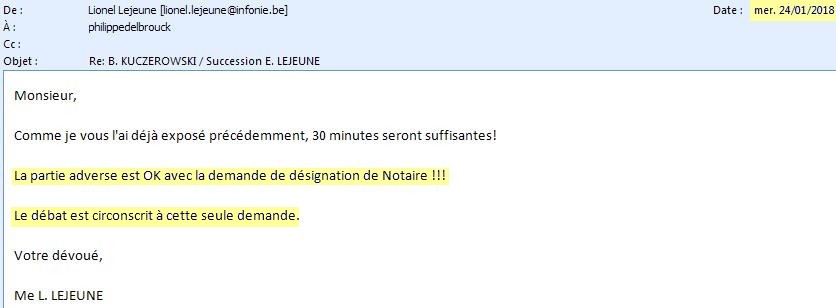 Le 26 mai 2018, Maître Lejeune m’envoyait ceci : (Les plaidoiries étaient fixées le 13 juin 2018).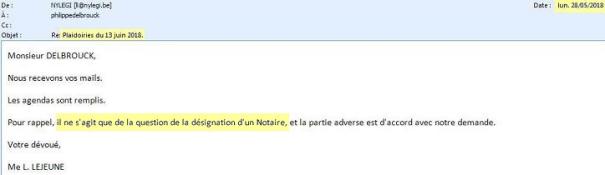 Le 13 juin 2018, Maître Lejeune nous envoyait ce document : 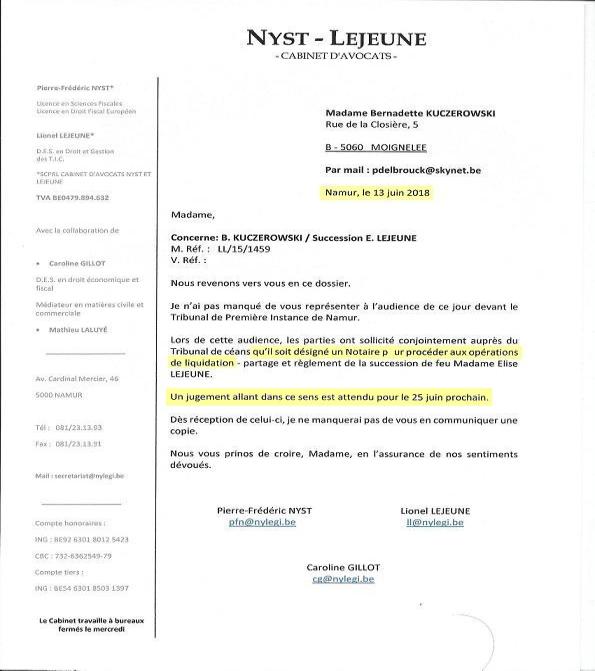 Suite à mon courrier du 27 mai 2019, mon épouse recevait ceci du Tribunal de Première Instance de Namur : 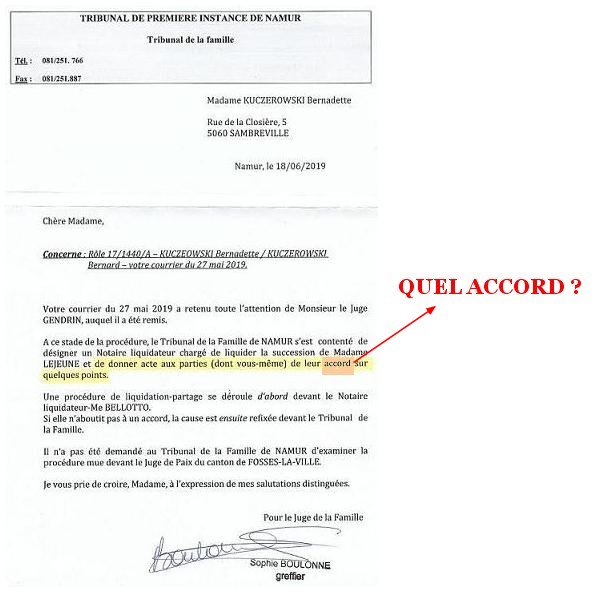 STUPÉFACTION ! On parle d’un accord ! QUEL ACCORD ?Mon épouse n’a JAMAIS donné un quelconque accord !Maître Lejeune peut-il nous fournir une preuve qu’aurait donnée mon épouse ?Maître Bossard (notre 4ème avocat) confirme ce que nous pensions :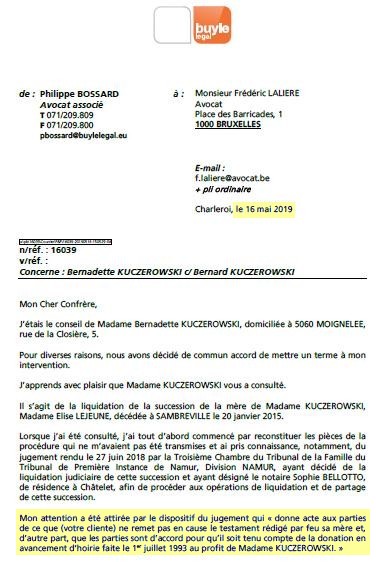 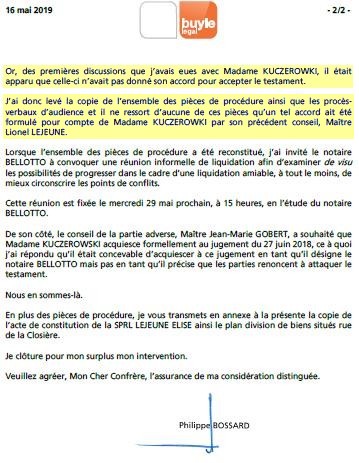 Mon épouse et moi-même restons étonnés que cet ACCORD ait été UNILATÉRAL de la part de Maître Lejeune !Que faire dans de telles circonstances ?